附件：“青年大学习”网上主题团课学习流程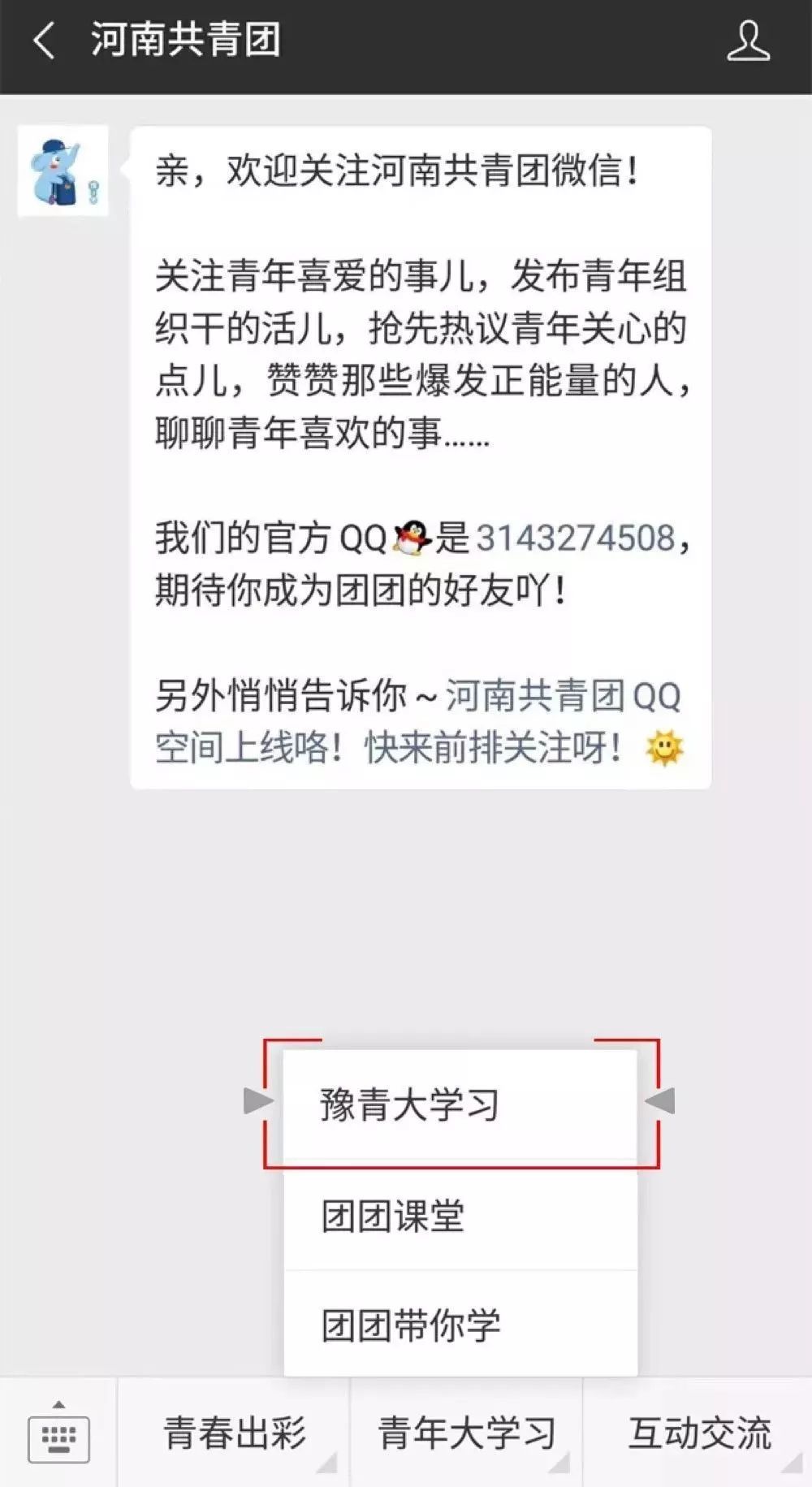 步骤1：关注“河南共青团之后”进入“青年大学习”栏目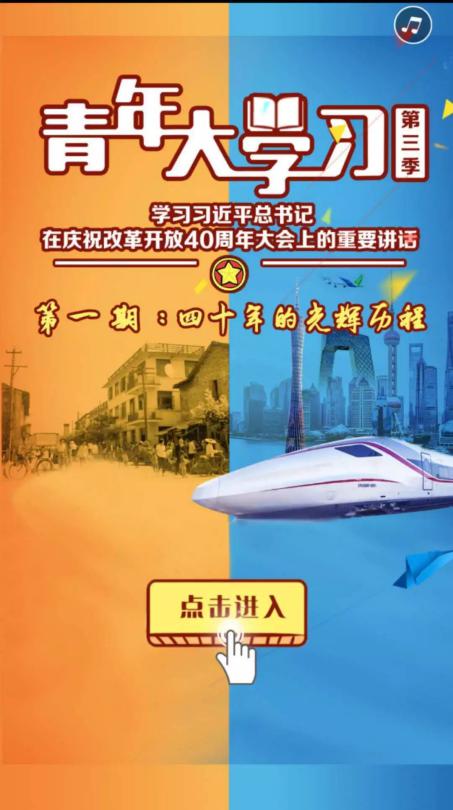 步骤2：点击进入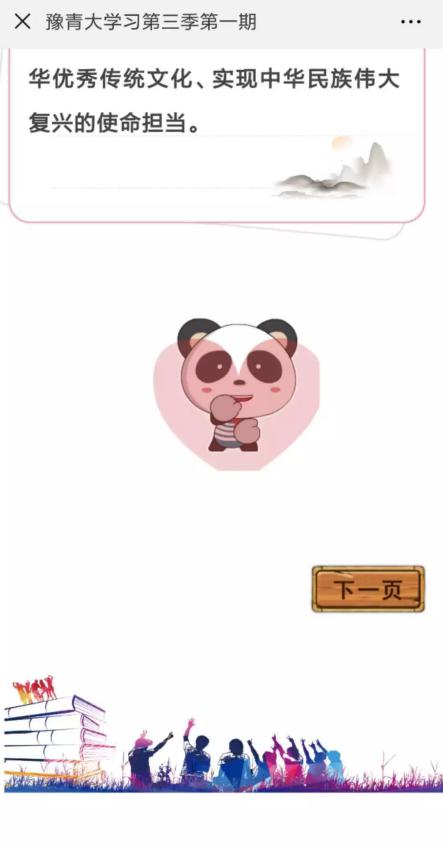 步骤三：点击“下一页”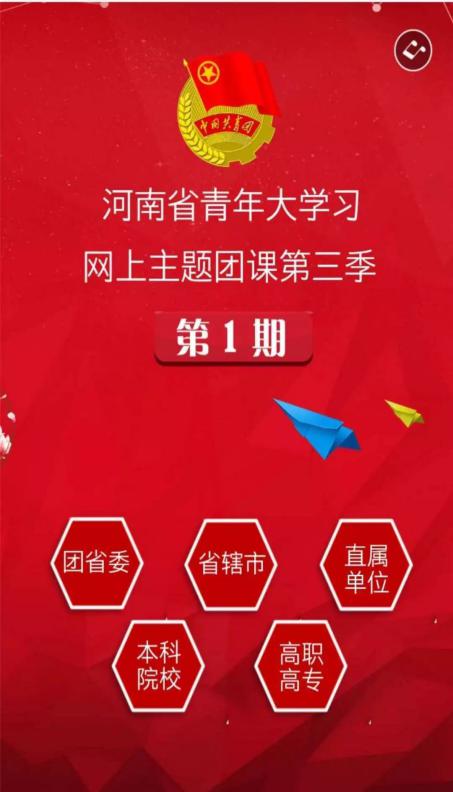 步骤四：点击“本科院校”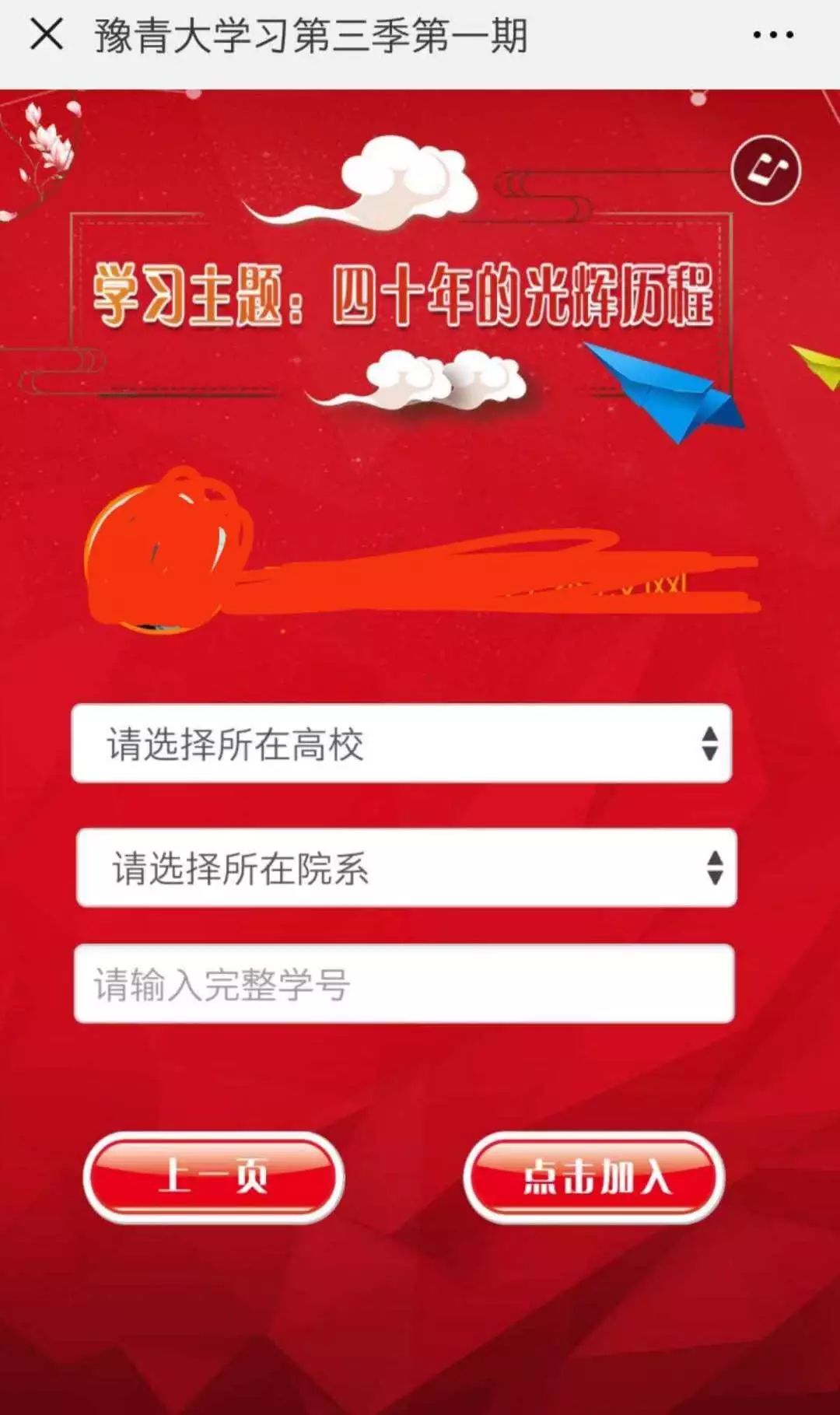 步骤五：选择“郑州升达经贸管理学院”输入“学院名称”以及“学号”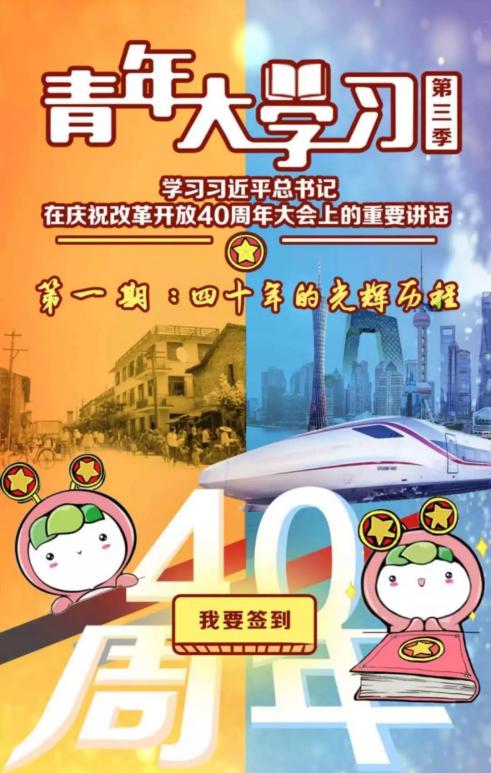 步骤六：签到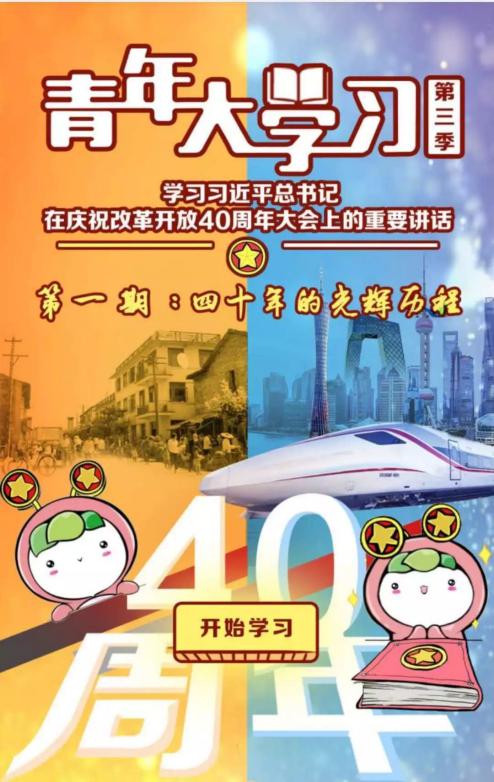 步骤七：开始学习